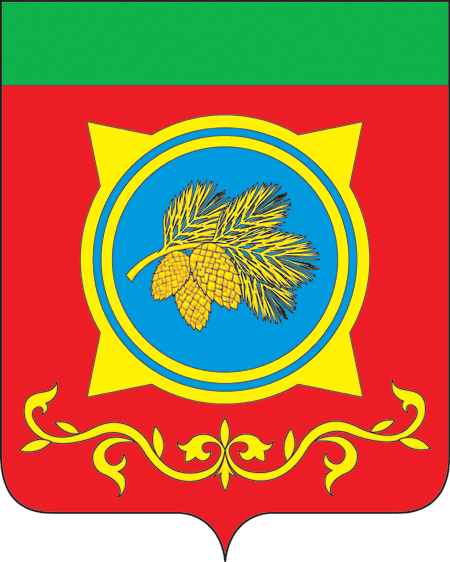 Российская ФедерацияРеспублика ХакасияАдминистрация Таштыпского районаРеспублики ХакасияПОСТАНОВЛЕНИЕ01.11.2023 г.                                            с. Таштып                                              № 518В соответствии с положением о проведении XXIII-го открытого традиционного районного турнира по спортивной (вольной) борьбе среди юношей на призы Заслуженного мастера спорта России В.Ф. Токчинакова, утвержденным Главой Таштыпского района от 19.10.2023 г.,  руководствуясь п. 3 ч. 1 ст. 29 Устава муниципального образования Таштыпский район от 24.06.2005 года, Администрация Таштыпского района постановляет:Провести XXIII открытый традиционный районный турнир по спортивной (вольной) борьбе среди юношей на призы Заслуженного мастера спорта России В.Ф. Токчинакова 04 ноября 2023 г. в с. Большая Сея.Отделу спорта, туризма и молодежной политики Администрации Таштыпского района (О.А. Сагатаев) организовать подготовку и проведение XXIII-го открытого традиционного районного турнира по спортивной (вольной) борьбе среди юношей на призы Заслуженного мастера спорта России В.Ф. Токчинакова. Бухгалтерии Администрации Таштыпского района (Л.А. Кузнецова) выделить 27020 (Двадцать семь тысяч двадцать) рублей 00 копеек согласно сметы, за счет средств муниципальной программы «Развитие физической культуры и спорта в Таштыпском районе» (прилагается).Контроль за исполнением данного постановления возложить на и.о. первого заместителя Главы Таштыпского района Е.Г. Алексеенко.И.о.Главы Таштыпского района, и.о.первого заместителя Главы Таштыпского района                             Е.Г. АлексеенкоСмета-расходовна проведение XXIII-го открытого традиционного районного турнира по спортивной (вольной) борьбе среди юношей на призы Заслуженного мастера спорта России В.Ф. ТокчинаковаРасходы:Медали = 54 шт. х 130 руб. = 7020 рублей.Питание спортсменов = 20 000 рублей.Итого по смете: 27020 (Двадцать семь тысяч двадцать) рублей 00 копеек. Смету составил:И.о. начальника отдела спорта, туризма и молодежной политики Администрации Таштыпского района                                                          О.А. Сагатаев